Selective Neural Electrical Stimulation Restores Hand and Forearm Movements in Individuals with Complete TetraplegiaAuthors:  Wafa Tigra, Mélissa Dali, Charles Fattal, Anthony Gélis, Jean-Louis Divoux, Bertrand Coulet, Jacques Teissier, David Guiraud, Christine Azevedo CosteSupplementary MaterialsFig S1. Illustration of some of the movements elicited by: (top) median nerve stimulation (P7)  (bottom) radial nerve stimulation (P4)Table.  Isolated movements produced according to each electrode configuration. Electrode configurations arefrom the most to the least selective.Radial nerve:Median nerve:  Electrode configurationsAll configurations were issued from a theoretical study (27, 32) in which the optimal current spreading was computed to obtain the best selectivity, efficiency and robustness. Efficiency was defined as the lowest current needed to obtain the best selectivity, and robustness was defined as the range of current that maintained selectivity with a maximum variation of 50%. The wider this range, the more robust the configuration was. Moreover, the initial optimization was based on a fixed target dimension. As the size of fascicules and the associated functional movements were not known, a large set of selective configurations was tested. Based on the size of the activated area, we gathered the seven configuration types into four groups: (i) high selectivity: TT, (ii) mid-selectivity: TTR, STR, (iii) low selectivity: TL, TLR, and (iv) no selectivity: Ring, BP. The term selectivity refers to the targeted zone even though Ring and BP were able to elicit isolated movements. Moreover, the configurations within a group differed in their form, which led to slightly different results. Table S3. Stimulation conﬁgurations for the median nerve. One cathode was activated with a ratio of -12/15 (TT -14/15). Its position was labeled A, B, C (proximal, central, distal ring) and i (1 to 4) for the line, i.e., B1 means the first line of the central ring. The Ring and Bipolar configurations were composed of a full ring as a cathode with 3/15 of the current on each contact. Ratios are in 1/15.Table S4. Stimulation conﬁgurations for the radial nerve. One cathode is activated with a ratio of -12/15 (TT -14/15). Its position is labeled A, B, C (proximal, central, distal ring) and i (1 to 3) for the line, i.e., B1 means the first line of the central ring. The Ring and Bipolar configurations are composed of a full ring as a cathode with 4/15 of the current on each contact. Ratios are in 1/15. Steering configuration is not possible. Bipolar scan was limited to four out of six possibilities (AC, AB, BC, CB)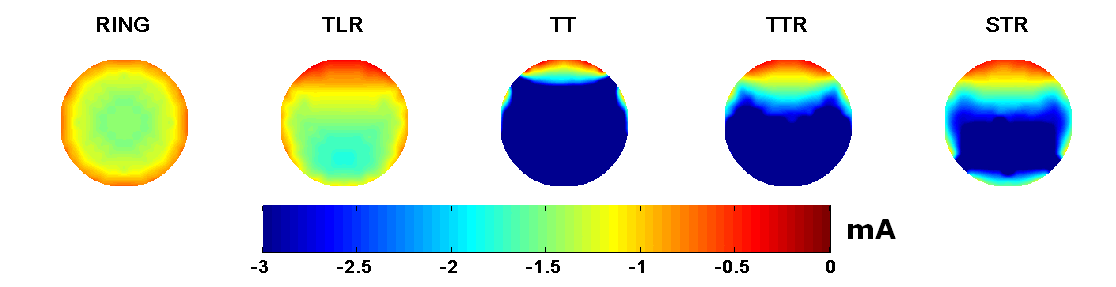 Fig S. Schematic representation of a nerve cross-section. Activation threshold maps were obtained with a modeling study. The sizes of the activated area depend on the configurations (27).Stimulation scanning parametersThe current ranges were adjusted for each participant and for the conditions during the surgery, and the set of scanned intensities was therefore specific to each trial.Table S. Stimulation parameters. For subject P8, the second scan was incomplete due to too-strong contractions for some configurations.Table S. Adapted MRC scale to take into account the intraoperative conditions as the hand position is constrained by the surgery underway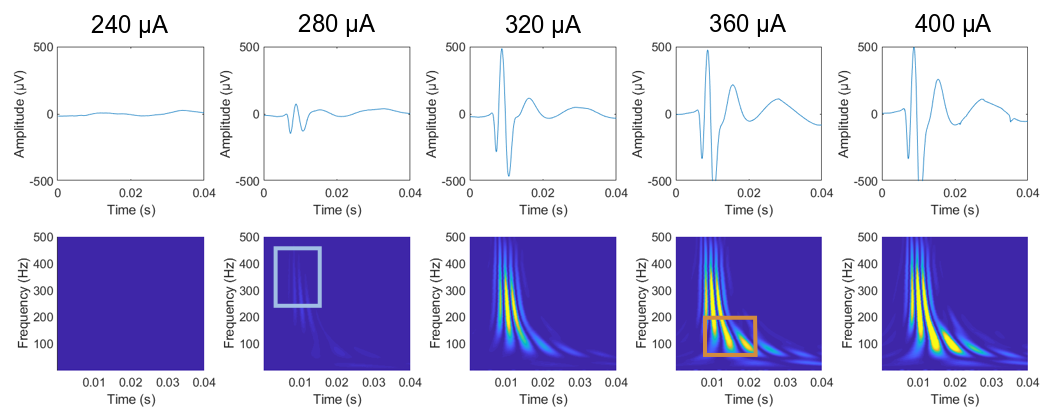  Isolated finger flexion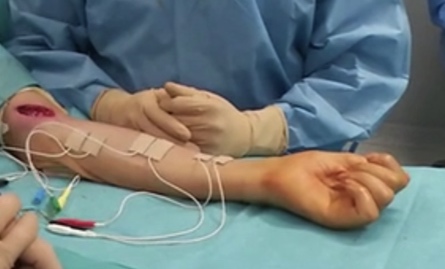 Forearm pronation with finger and thumb flexion.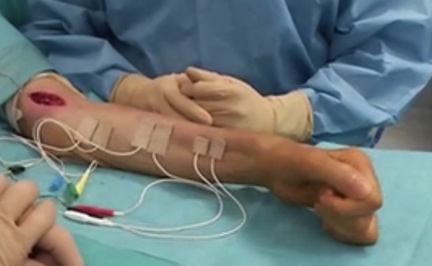 Isolated thumb opposition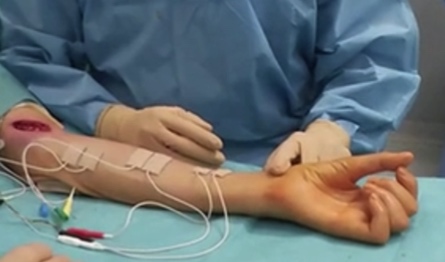  Supination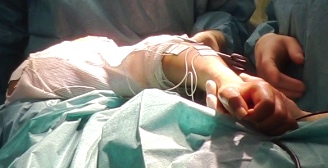 Wrist extension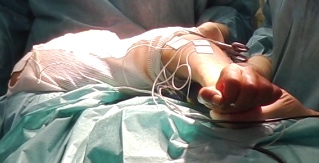  Wrist extension and elbow flexion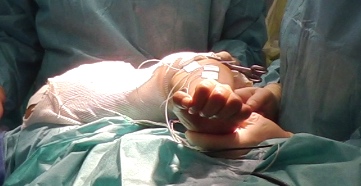 SubjectWrist dorsiflexionFingers extensionThumb extensionForearm supinationP1Not observedRing-TTR(B2)-BP(BC)Not observedP2-TTR(B1)TL(B1;B2;B3)Ring BP(BC;AB;AC) Not observedNot observed-TTR(B2)TLR(B2)-P3TT(A1;B1)TTR(B1) TLR(B1;B2;B3) TL(B1;B2;B3)Ring BP(BC;CB;AB;AC)Not observedTT(C1;C2;C3)Not observedP4TT(A1;C1)-TLR(B3) TL(B3)Ring BP(AB;AC)Not observedNot observedTT(B1;B2;B3)TTR(B1;B2)TLR(B1;B2) TL(B2)BP(BC)SubjectWrist palmar flexionFingers flexionThumb flexionThumb Opposition Forearm pronationP5-TTR(B1)TLR(B2; B3) TL(B1;B2)RingTT(A2;B2)TTR(B3)TL(B3)-TT(B4)STR(B4)TLR(B1) -TT(A4)TTR(B4)--Not observedP6Not observedTT(A2;A3;B4;B3)TTR(B4) STR(B3)TLR(B4) TL(B3) BP(BA)Not observedNot observedNot observedP7Not observedTT(A4;A3;B3;B4;C4;C2)TTR(B3;B4) STR(B3)
TLR(B3) TL(B3)-Not observedTT(B1;C1)STR(B1)--TT(A2;B2)TTR(B2) STR(B2;B4)TLR(B2) TL(B2)RingP8TT(A3;A4;B4)TTR(B2;B4) STR(B3)TLR(B3;B4) TL(B4)BP(AB;BA)-STR (B2)--TT (B3)-TL (B3)-Not observedConfiguration nameA1A2A3A4B1B2B3B4C1C2C3C4Ring2121-3-3-3-32121Transverse Tripolar + external Rings (TTR B1)0111-123030111Tripolar Longitudinal + external Rings (TLR B1)1212-120001212 Tripolar Longitudinal (TL B1)6000-120006000Bipolar (BP AC)-3-3-3-300003333Steering + external Rings (STR B1)0111-120600111Transverse Tripolar (TT B1)0000-147070000Configuration nameA1A2A3B1B2B3C1C2C3Ring222-4-4-4222Transverse tripolar + external rings (TTR B1)111-1233111Tripolar longitudinal + external rings (TLR B1)222-1200222 Tripolar longitudinal (TL B1)600-1200600Bipolar (BP AC)-4-4-4000444Transverse tripolar (TT B1)000-1477000SubjectTested intensities (µA)Tested intensities (TT configurations, µA)P140 80 120 160 240 320 360 40093 187 280 373 467 560 653 747P2160 192	224 256	288 320	352 384	416 448 480 512 544 576 608 640Incomplete dataP3400 480 560 640 720 800 880 9601st scan 1773 1960 2147 22402nd scan 1027 1213 1400 1587 1773 1960 2147P4320 360	400 440	480 520	560 600	6401st scan 560 700	840 980 1120 1260 14002nd scan 700 840	980 1120 1260 1400 1540	1680P5680 800	920 1040 1160 1280 1400 1520 16401493 1680 1867 2053 2240P6400 480	560 640	720747 840	933 1027 1120P740 80 120 160 240 320 40093 140 187 233 280 373 467 700P81st scan 240 280 320 3602nd incomplete scan40 80 104 120 160 200 240 264 288 312 320 336 360 400 440 480 520 560 600560 700 747 793 840 887 933 1027MRC=0No movementMRC<1Contraction without movementMRC<2Initiated but incomplete movementMRC<3Initiated but incomplete movement against gravityMRC<4Complete movement against gravity but without force assessment